PATELEY BRIDGE TOWN COUNCIL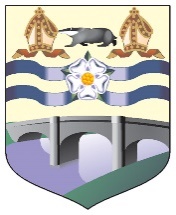 The Council Chamber, King StreetPateley Bridge, HG3 5LETel: 07751 571 374   Email: clerk@pateleybridgecouncil.gov.uk Pateley Bridge Town Council - Quotations for Parish Caretaker 2022 - 2025TO BE SUBMITTED TO THE CLERK NO LATER THAN 24 JANUARY 2022To: Pateley Bridge Town CouncilI wish to submit the following quotations for your consideration:I confirm that I have Public Liability Insurance cover for a minimum of £2,000,000Signed …………………………………………………………………………	Date ……………………………………Name AddressTel NoEmailServiceRate Per HourTo carry out duties outlined in the document ‘Parish caretaker specification’